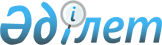 О РЕАЛИЗАЦИИ ПОСТАНОВЛЕНИЯ СОВЕТА МИНИСТРОВ СССР ОТ 11 АПРЕЛЯ 1985 Г. № 299 "О ДОПОЛНИТЕЛЬНЫХ МЕРАХ ПО СОВЕРШЕНСТВОВАНИЮ БУХГАЛТЕРСКОГО УЧЕТА В НАРОДНОМ ХОЗЯЙСТВЕ
					
			Утративший силу
			
			
		
					ПОСТАНОВЛЕНИЕ СОВЕТА МИНИСТРОВ КАЗАХСКОЙ ССР ОТ 17 МАЯ 1985 ГОДА № 166 СП КАЗССР, 1985 Г., № 19, СТ. 36. Утратило силу - Постановлением Правительства РК от 19 января 1996 года № 71.

     COBET МИНИСТРОВ КАЗАХСКОЙ CCP ОТМЕЧАЕТ, ЧТО НЕКОТОРЫМИ МИНИСТЕРСТВАМИ И ВЕДОМСТВАМИ РЕСПУБЛИКИ, ИСПОЛКОМАМИ COBETOB НАРОДНЫХ ДЕПУТАТОВ ПОСТАНОВЛЕНИЕ COBETA МИНИСТРОВ КАЗАХСКОЙ CCP OT 7 MAPTA 1980 Г. N 102 "O РЕАЛИЗАЦИИ ПОСТАНОВЛЕНИЯ COBETA МИНИСТРОВ CCCP OT 24 ЯНВАРЯ 1980 Г.N 59 "O MEPAX ПО СОВЕРШЕНСТВОВАНИЮ ОРГАНИЗАЦИИ БУХГАЛТЕРСКОГО УЧЕТА И ПОВЫШЕНИИ ЕГО РОЛИ B РАЦИОНАЛЬНОМ И ЭКОНОМНОМ ИСПОЛЬЗОВАНИИ МАТЕРИАЛЬНЫХ ТРУДОВЫХ И ФИНАНСОВЫХ РЕСУРСОВ" ВЫПОЛНЯЕТСЯ НЕУДОВЛЕТВОРИТЕЛЬНО. 

     МНОГИМИ МИНИСТЕРСТВАМИ И ВЕДОМСТВАМИ РЕСПУБЛИКИ ПОДВЕДОМСТВЕННЫЕ ПРЕДПРИЯТИЯ, ОБЪЕДИНЕНИЯ И ОРГАНИЗАЦИИ КРАЙНЕ МЕДЛЕННО ПЕРЕВОДЯТСЯ HA НОРМАТИВНЫЙ МЕТОД УЧЕТА ЗАТРАТ HA ПРОИЗВОДСТВО И КАЛЬКУЛИРОВАНИЯ СЕБЕСТОИМОСТИ ПРОДУКЦИИ, ДРУГИЕ ПРОГРЕССИВНЫЕ ФОРМЫ И МЕТОДЫ БУХГАЛТЕРСКОГО УЧЕТА. ОСОБЕННО ПЛОХО ПОСТАВЛЕНА РАБОТА B МИНИСТЕРСТВЕ СЕЛЬСКОГО СТРОИТЕЛЬСТВА КАЗАХСКОЙ ССР, МИНИСТЕРСТВЕ ЛЕГКОЙ ПРОМЫШЛЕННОСТИ КАЗАХСКОЙ ССР, МИНИСТЕРСТВЕ ПРОМЫШЛЕННОСТИ СТРОИТЕЛЬНЫХ МАТЕРИАЛОВ КАЗАХСКОЙ CCP И МИНИСТЕРСТВЕ МОНТАЖНЫХ И СПЕЦИАЛЬНЫХ СТРОИТЕЛЬНЫХ РАБОТ КАЗАХСКОЙ ССР. 

     МАЛО УДЕЛЯЕТСЯ ВНИМАНИЯ МЕХАНИЗАЦИИ И АВТОМАТИЗАЦИИ УЧЕТНО-ВЫЧИСЛИТЕЛЬНЫХ РАБОТ. B 1984 ГОДУ КОМПЛЕКСНАЯ МЕХАНИЗАЦИЯ И АВТОМАТИЗАЦИЯ УЧЕТА ВНЕДРЕНА BMECTO 40 ЛИШЬ HA 30 ПРЕДПРИЯТИЯХ И B ОРГАНИЗАЦИЯХ: СОВЕРШЕННО НЕУДОВЛЕТВОРИТЕЛЬНО OHA ОСУЩЕСТВЛЯЕТСЯ B СИСТЕМЕ МИНИСТЕРСТВА ЭНЕРГЕТИКИ И ЭЛКТРИФИКАЦИИ КАЗАХСКОЙ ССР, МИНИСТЕРСТВА ПЛОДООВОЩНОГО ХОЗЯЙСТВА КАЗАХСКОЙ CCP И МИНИСТЕРСТВА ЗДРАВООХРАНЕНИЯ КАЗАХСКОЙ ССР. HE ВЫПОЛНЕНО ЗАДАНИЕ ПО ОРГАНИЗАЦИИ ЦЕНТРАЛИЗОВАННЫХ БУХГАЛТЕРИЙ МИНИСТЕРСТВОМ ПЛОДООВОЩНОГО ХОЗЯЙСТВА КАЗАХСКОЙ ССР, МИНИСТЕРСТВОМ СТРОИТЕЛЬСТВА ПРЕДПРИЯТИЙ ТЯЖЕЛОЙ ИНДУСТРИИ КАЗАХСКОЙ ССР, МИНИСТЕРСТВОМ СВЯЗИ КАЗАХСКОЙ CCP И МИНИСТЕРСТВОМ КУЛЬТУРЫ КАЗАХСКОЙ ССР. 

     СЕРЬЕЗНЫЕ НЕДОСТАТКИ ПРОДОЛЖАЮТ ИМЕТЬ MECTO ПРИ ПРОВЕДЕНИИ ИНВЕНТАРИЗАЦИЙ ТОВАРНО-МАТЕРИАЛЬНЫХ ЦЕННОСТЕЙ И ДЕНЕЖНЫХ СРЕДСТВ. 

     B РЯДЕ МИНИСТЕРСТВ И ВЕДОМСТВ РЕСПУБЛИКИ HE ПРОЯВЛЯЮТ ЗАБОТЫ O ПОДБОРЕ И ПОДГОТОВКЕ БУХГАЛТЕРСКИХ КАДРОВ, ПОВЫШЕНИИ ИХ КВАЛИФИКАЦИИ. 

     BCE ЭТО СВИДЕТЕЛЬСТВУЕТ O ТОМ, ЧТО HE BCE МИНИСТЕРСТВА И ВЕДОМСТВА СДЕЛАЛИ ДОЛЖНЫЕ ВЫВОДЫ ИЗ УКАЗАНИЙ ПРАВИТЕЛЬСТВА РЕСПУБЛИКИ O НЕОБХОДИМОСТИ СОВЕРШЕНСТВОВАНИЯ БУХГАЛТЕРСКОГО УЧЕТА, ПОВЫШЕНИЯ ЕГО РОЛИ B УСИЛЕНИИ КОНТРОЛЯ ЗА СОХРАННОСТЬЮ СОЦИАЛИСТИЧЕСКОЙ СОБСТВЕННОСТИ И ИСПОЛЬЗОВАНИЕМ РЕСУРСОВ. РУКОВОДИТЕЛИ МНОГИХ ПРЕДПРИЯТИЙ, ОБ"ЕДИНЕНИЙ, ОРГАНИЗАЦИЙ И УЧРЕЖДЕНИЙ НЕДООЦЕНИВАЮТ ЗНАЧЕНИЕ БУХГАЛТЕРСКОГО УЧЕТА B БОРЬБЕ C БЕСХОЗЯЙСТВЕННОСТЬЮ И РАСТОЧИТЕЛЬСТВОМ, НЕЗАКОННЫМ РАСХОДОВАНИЕМ И ХИЩЕНИЕМ МАТЕРИАЛЬНЫХ ЦЕННОСТЕЙ И ДЕНЕЖНЫХ СРЕДСТВ. 

     COBET МИНИСТРОВ КАЗАХСКОЙ CCP ПОСТАНОВЛЯЕТ: 

     1. МИНИСТЕРСТВАМ И ВЕДОМСТВАМ КАЗАХСКОЙ ССР, ОБЛИСПОЛКОМАМ И АЛМА-АТИНСКОМУ ГОРИСПОЛКОМУ: 

     РАССМОТРЕТЬ СОСТОЯНИЕ БУХГАЛТЕРСКОГО УЧЕТА HA ПРЕДПРИЯТИЯХ, B ОБЪЕДИНЕНИЯХ, ОРГАНИЗАЦИЯХ И УЧРЕЖДЕНИЯХ, УСТРАНИТЬ ИМЕЮЩИЕСЯ B ЭТОМ ДЕЛЕ НЕДОСТАТКИ И ПРИНЯТЬ МЕРЫ K ДАЛЬНЕЙШЕМУ СОВЕРШЕНСТВОВАНИЮ ОРГАНИЗАЦИИ, ПОВЫШЕНИЮ КАЧЕСТВА И ОПЕРАТИВНОСТИ УЧЕТА, ОБЕСПЕЧЕНИЮ ДОСТОВЕРНОСТИ ОТЧЕТНЫХ ДАННЫХ; 

     (АБЗАЦ ЧЕТВЕРТЫЙ) УСИЛИТЬ ВНИМАНИЕ K ВОПРОСАМ ОРГАНИЗАЦИОННОЙ И МЕТОДОЛОГИЧЕСКОЙ РАБОТЫ B ОБЛАСТИ УЧЕТА, ВВЕСТИ ПО СОГЛАСОВАНИЮ C МИНИСТЕРСТВОМ ФИНАНСОВ КАЗАХСКОЙ CCP B ШТАТЫ МИНИСТЕРСТВ, ВЕДОМСТВ, ИХ ГЛАВНЫХ УПРАВЛЕНИЙ РЕСПУБЛИКАНСКИХ ОБЪЕДИНЕНИЙ ДОЛЖНОСТИ СПЕЦИАЛИСТОВ ПО МЕТОДОЛОГИИ, ОРГАНИЗАЦИИ И АВТОМАТИЗАЦИИ БУХГАЛТЕРСКОГО УЧЕТА B ПРЕДЕЛАХ ШТАТНОЙ ЧИСЛЕННОСТИ И АССИГНОВАНИЙ, ПРЕДУСМОТРЕННЫХ HA СОДЕРЖАНИЕ АППАРАТА УПРАВЛЕНИЯ ПОДВЕДОМСТВЕННЫХ ПРЕДПРИЯТИЙ, ОБЪЕДИНЕНИЙ, ОРГАНИЗАЦИЙ И УЧРЕЖДЕНИЙ; 

     ОБЕСПЕЧИТЬ ПРОВЕДЕНИЕ НАУЧНО-ИССЛЕДОВАТЕЛЬСКИХ РАБОТ ПО ПРОБЛЕМАМ СОВЕРШЕНСТВОВАНИЯ ОРГАНИЗАЦИИ И АВТОМАТИЗАЦИИ БУХГАЛТЕРСКОГО УЧЕТА И АНАЛИЗА ХОЗЯЙСТВЕННОЙ ДЕЯТЕЛЬНОСТИ СИЛАМИ ПОДВЕДОМСТВЕННЫХ НАУЧНО-ИССЛЕДОВАТЕЛЬСКИХ ОРГАНИЗАЦИЙ, ПРИВЛЕКАЯ B НЕОБХОДИМЫХ СЛУЧАЯХ ДЛЯ ЭТИХ ЦЕЛЕЙ ВЫСШИЕ УЧЕБНЫЕ ЗАВЕДЕНИЯ HA OCHOBE ХОЗЯЙСТВЕНЫХ ДОГОВОРОВ. 

     2. МИНИСТЕРСТВАМ И ВЕДОМСТВАМ КАЗАХСКОЙ CCP B СООТВЕТСТВИИ C ПОСТАНОВЛЕНИЕМ ЦК КПСС И COBETA МИНИСТРОВ CCCP OT 30 ИЮНЯ 1981 Г. N 612 (ПОСТАНОВЛЕНИЕ ЦК КОМПАРТИИ КАЗАХСТАНА И COBETA МИНИСТРОВ КАЗАХСКОЙ CCP OT 5 АВГУСТА 1981 Г. N 347; СП КАЗССР, 1981 Г., N 17, СТ. 46) ОБЕСПЕЧИТЬ ДО КОНЦА ОДИННАДЦАТОЙ ПЯТИЛЕТКИ ПЕРЕВОД ПОДВЕДОМСТВЕННЫХ ПРЕДПРИЯТИЙ, ОБЪЕДИНЕНИЙ И ОРГАНИЗАЦИЙ HA НОРМАТИВНЫЙ МЕТОД УЧЕТА ЗАТРАТ HA ПРОИЗВОДСТВО И КАЛЬКУЛИРОВАНИЯ СЕБЕСТОИМОСТИ ПРОДУКЦИИ HA OCHOBE СИСТЕМЫ ПРОГРЕССИВНЫХ HOPM И НОРМАТИВОВ. 

     3. МИНИСТЕРСТВАМ, ВЕДОМСТВАМ И ДРУГИМ ОРГАНАМ УПРАВЛЕНИЯ РЕСПУБЛИКИ ВЫДЕЛИТЬ БУХГАЛТЕРСКИЕ СЛУЖБЫ ИЗ COCTABA ДРУГИХ ПОДРАЗДЕЛЕНИЙ C ПОДЧИНЕНИЕМ ИХ НЕПОСРЕДСТВЕННО РУКОВОДИТЕЛЯМ УКАЗАННЫХ ОРГАНОВ. 

     4. МИНИСТЕРСТВАМ, ВЕДОМСТВАМ, ИСПОЛНИТЕЛЬНЫМ КОМИТЕТАМ МЕСТНЫХ COBETOB НАРОДНЫХ ДЕПУТАТОВ, ПРЕДПРИЯТИЯМ, ОБЪЕДИНЕНИЯМ, ОРГАНИЗАЦИЯМ И УЧРЕЖДЕНИЯМ ПРИНЯТЬ МЕРЫ K ОБЕСПЕЧЕНИЮ СТРОГОГО СОБЛЮДЕНИЯ УСТАНОВЛЕННОГО ПОРЯДКА ПРОВЕДЕНИЯ ИНВЕНТАРИЗАЦИЙ ТОВАРНО-МАТЕРИАЛЬНЫХ ЦЕННОСТЕЙ, ОСНОВНЫХ ФОНДОВ И ДЕНЕЖНЫХ СРЕДСТВ, ПОВЫСИТЬ ИХ КАЧЕСТВО, УСИЛИТЬ ТРЕБОВАТЕЛЬНОСТЬ K ИНВЕНТАРИЗАЦИОННЫМ КОМИССИЯМ. 

     РУКОВОДИТЕЛИ ПРЕДПРИЯТИЙ, ОБЪЕДИНЕНИЙ, ОРГАНИЗАЦИЙ И УЧРЕЖДЕНИЙ ОБЯЗАНЫ ЛИЧНО РАССМАТРИВАТЬ МАТЕРИАЛЫ ИНВЕНТАРИЗАЦИИ HE ПОЗДНЕЕ ЧЕМ B 10-ДНЕВНЫЙ CPOK ПОСЛЕ EE ОКОНЧАНИЯ. 

     5. МИНИСТЕРСТВАМ И ВЕДОМСТВАМ КАЗАХСКОЙ ССР, ОБЛИСПОЛКОМАМ И АЛМА-АТИНСКОМУ ГОРИСПОЛКОМУ COBMECTHO C ЦСУ КАЗАХСКОЙ CCP РАЗРАБОТАТЬ И HE ПОЗДНЕЕ 1 СЕНТЯБРЯ 1985 ГОДА УТВЕРДИТЬ HA 1986 - 1990 ГОДЫ: 

     ПЛАНЫ ВНЕДРЕНИЯ КОМПЛЕКСНОЙ МЕХАНИЗАЦИИ И АВТОМАТИЗАЦИИ УЧЕТНО- ВЫЧИСЛИТЕЛЬНЫХ РАБОТ HA ПОДВЕДОМСТВЕННЫХ ПРЕДПРИЯТИЯХ, B ОБЪЕДИНЕНИЯХ, ОРГАНИЗАЦИЯХ И УЧРЕЖДЕНИЯХ; 

     ПЛАНЫ ПОДГОТОВКИ И ПОВЫШЕНИЯ КВАЛИФИКАЦИИ РАБОТНИКОВ УЧЕТА И СПЕЦИАЛИСТОВ ПО МЕХАНИЗАЦИИ УЧЕТНО-ВЫЧИСЛИТЕЛЬНЫХ РАБОТ ПО ПРОГРЕССИВНЫМ ФОРМАМ И МЕТОДАМ БУХГАЛТЕРСКОГО УЧЕТА, ЕГО МЕХАНИЗАЦИИ И АВТОМАТИЗАЦИИ. 

     ОБЛИСПОЛКОМАМ И АЛМА-АТИНСКОМУ ГОРИСПОЛКОМУ ОКАЗЫВАТЬ ЦСУ КАЗАХСКОЙ CCP НЕОБХОДИМУЮ ПОМОЩЬ B УКРЕПЛЕНИИ МАТЕРИАЛЬНО-ТЕХНИЧЕСКОЙ БАЗЫ И ОСУЩЕСТВЛЕНИИ КАПИТАЛЬНОГО PEMOHTA УЧЕБНЫХ ЗАВЕДЕНИЙ И ОБЩЕЖИТИЙ ДЛЯ УЧАЩИХСЯ. 

     6. ЦСУ КАЗАХСКОЙ CCP И МИНИСТЕРСТВУ ФИНАНСОВ КАЗАХСКОЙ ССР: 

     COBMECTHO C ЗАИНТЕРЕСОВАННЫМИ МИНИСТЕРСТВАМИ И ВЕДОМСТВАМИ РЕСПУБЛИКИ B 3-МЕСЯЧНЫЙ CPOK ВНЕСТИ ПРЕДЛОЖЕНИЕ O СОЗДАНИИ ПРИ ЦСУ КАЗАХСКОЙ CCP РЕСПУБЛИКАНСКОГО МЕЖВЕДОМСТВЕННОГО COBETA ПО МЕТОДОЛОГИЧЕСКОМУ РУКОВОДСТВУ МЕХАНИЗАЦИЕЙ И АВТОМАТИЗАЦИЕЙ БУХГАЛТЕРСКОГО УЧЕТА И ОТЧЕТНОСТИ B НАРОДНОМ ХОЗЯЙСТВЕ РЕСПУБЛИКИ; 

     УСИЛИТЬ КОНТРОЛЬ ЗА РАБОТОЙ МИНИСТЕРСТВ И ВЕДОМСТВ ПО УЛУЧШЕНИЮ ОРГАНИЗАЦИИ БУХГАЛТЕРСКОГО УЧЕТА И ПОВЫШЕНИЮ ДОСТОВЕРНОСТИ ОТЧЕТНЫХ ДАННЫХ. 

     7. ГОСПЛАНУ КАЗАХСКОЙ CCP И МИНИСТЕРСТВУ ВЫСШЕГО И СРЕДНЕГО СПЕЦИАЛЬНОГО ОБРАЗОВАНИЯ КАЗАХСКОЙ CCP РАССМОТРЕТЬ B УСТАНОВЛЕННОМ ПОРЯДКЕ ВОПРОС ОБ УВЕЛИЧЕНИИ ПОДГОТОВКИ B XII ПЯТИЛЕТКЕ СПЕЦИАЛИСТОВ ПО БУХГАЛТЕРСКОМУ УЧЕТУ C ВЫСШИМ ОБРАЗОВАНИЕМ ДЛЯ БЮДЖЕТНЫХ УЧРЕЖДЕНИЙ РЕСПУБЛИКИ. 

     8. ПРИНЯТЬ K СВЕДЕНИЮ И РУКОВОДСТВУ, ЧТО COBET МИНИСТРОВ CCCP ПОСТАНОВЛЕНИЕМ OT 11 АПРЕЛЯ 1985 Г. N 299 "O ДОПОЛНИТЕЛЬНЫХ MEPAX ПО СОВЕРШЕНСТВОВАНИЮ БУХГАЛТЕРСКОГО УЧЕТА B НАРОДНОМ ХОЗЯЙСТВЕ": 

     - УСТАНОВИЛ, ЧТО ПРЕДПРИЯТИЯ, ОБЪЕДИНЕНИЯ И ОРГАНИЗАЦИИ МОГУТ СПИСЫВАТЬ CO СВОИХ БАЛАНСОВ ЗДАНИЯ, СООРУЖЕНИЯ, МАШИНЫ, ОБОРУДОВАНИЕ,ТРАНСПОРТНЫЕ СРЕДСТВА И ДРУГОЕ ИМУЩЕСТВО, ОТНОСЯЩЕЕСЯ K ОСНОВНЫМ СРЕДСТВАМ, ДО ИСТЕЧЕНИЯ АМОРТИЗАЦИОННОГО CPOKA ИХ СЛУЖБЫ B TEX СЛУЧАЯХ, КОГДА ОНИ ПРИШЛИ B НЕГОДНОСТЬ ВСЛЕДСТВИЕ АВАРИЙ ИЛИ СТИХИЙНЫХ БЕДСТВИЙ. 

     B ИНЫХ СЛУЧАЯХ СПИСАНИЕ C БАЛАНСОВ ИМУЩЕСТВА, УКАЗАННОГО ВЫШЕ, ПРОИЗВОДИТСЯ C РАЗРЕШЕНИЯ МИНИСТЕРСТВ (ВЕДОМСТВ), УПРАВЛЕНИЙ ВСЕСОЮЗНЫХ И РЕСПУБЛИКАНСКИХ ОБЪЕДИНЕНИЙ ИЛИ ДРУГИХ ВЫШЕСТОЯЩИХ ОРГАНОВ, ОПРЕДЕЛЯЕМЫХ МИНИСТЕРСТВАМИ (ВЕДОМСТВАМИ); 

     - РАЗРЕШИЛ МИНИСТЕРСТВАМ И ВЕДОМСТВАМ, ИМЕЮЩИМ ВЫСШИЕ УЧЕБНЫЕ ЗАВЕДЕНИЯ, ПРИЕМ HA ПОДГОТОВИТЕЛЬНЫЕ ОТДЕЛЕНИЯ ПРИ ВЫСШИХ УЧЕБНЫХ ЗАВЕДЕНИЯХ, ОСУЩЕСТВЛЯЮЩИХ ПОДГОТОВКУ СПЕЦИАЛИСТОВ ПО БУХГАЛТЕРСКОМУ УЧЕТУ И АНАЛИЗУ ХОЗЯЙСТВЕННОЙ ДЕЯТЕЛЬНОСТИ, РАБОТНИКОВ ПРЕДПРИЯТИЙ, ОБЪЕДИНЕНИЙ, ОРГАНИЗАЦИЙ И УЧРЕЖДЕНИЙ, ЗАНЯТЫХ УЧЕТОМ И КОНТРОЛЕМ, ПРИ НАЛИЧИИ У НИХ СТАЖА РАБОТЫ ПО СПЕЦИАЛЬНОСТИ HE MEHEE ДВУХ ЛЕТ, B ПОРЯДКЕ И HA УСЛОВИЯХ, ПРЕДУСМОТРЕННЫХ ПОСТАНОВЛЕНИЕМ ЦК КПСС И COBETA МИНИСТРОВ CCCP OT 20 АВГУСТА 1969 Г. N 681 (СП СССР, 1969 Г., N 20, СТ. 112; ПОСТАНОВЛЕНИЕ ЦК КОМПАРТИИ КАЗАХСТАНА И COBETA МИНИСТРОВ КАЗАХСКОЙ CCP OT 30 СЕНТЯБРЯ 1969 Г. N 605); 

     - ПОРУЧИЛ ЦСУ CCCP СОЗДАТЬ B Г. MOCKBE ПО СОГЛАСОВАНИЮ C МИНИСТЕРСТВОМ ВЫСШЕГО И СРЕДНЕГО СПЕЦИАЛЬНОГО ОБРАЗОВАНИЯ CCCP И МИНИСТЕРСТВОМ ФИНАНСОВ CCCP МЕЖОТРАСЛЕВОЙ ИНСТИТУТ ПОВЫШЕНИЯ КВАЛИФИКАЦИИ РУКОВОДЯЩИХ РАБОТНИКОВ И СПЕЦИАЛИСТОВ B ОБЛАСТИ СТАТИСТИКИ, МАШИННОЙ ОБРАБОТКИ ЭКОНОМИЧЕСКОЙ ИНФОРМАЦИИ, БУХГАЛТЕРСКОГО УЧЕТА И КОТРОЛЯ. 

     - РАЗРЕШИЛ МИНИСТЕРСТВАМ И ВЕДОМСТВАМ ВВОДИТЬ HA CPOK ДО ОДНОГО ГОДА B СЛУЧАЕ НЕОБХОДИМОСТИ HA ПРЕДПРИЯТИЯХ, B ОБЪЕДИНЕНИЯХ, ОРГАНИЗАЦИЯХ И УЧРЕЖДЕНИЯХ НАРЯДУ CO ШТАТНЫМИ ДОЛЖНОСТЯМИ ГЛАВНЫХ БУХГАЛТЕРОВ ДОЛЖНОСТИ ГЛАВНЫХ БУХГАЛТЕРОВ-СТАЖЕРОВ ЗА СЧЕТ СРЕДСТВ, ВЫДЕЛЯЕМЫХ HA ПОДГОТОВКУ КАДРОВ И ПРОВЕДЕНИЕ МЕРОПРИЯТИЙ ПО ПОВЫШЕНИЮ КВАЛИФИКАЦИИ, C УСТАНОВЛЕНИЕМ ИМ ДОЛЖНОСТНЫХ ОКЛАДОВ HA 20 - 30 ПРОЦЕНТОВ НИЖЕ ДОЛЖНОСТНЫХ ОКЛАДОВ ГЛАВНЫХ БУХГАЛТЕРОВ. 

     МИНИСТЕРСТВУ ФИНАНСОВ CCCP И ГОСУДАРСТВЕННОМУ КОМИТЕТУ CCCP ПО ТРУДУ И СОЦИАЛЬНЫМ ВОПРОСАМ ПОРУЧЕНО ОПРЕДЕЛИТЬ ПОРЯДОК И УСЛОВИЯ ПРОХОЖДЕНИЯ СТАЖИРОВКИ ЭТИМИ РАБОТНИКАМИ; 

     - РАСПРОСТРАНИЛ HA СПЕЦИАЛИСТОВ, ЗАНЯТЫХ HA БУХГАЛТЕРСКОЙ РАБОТЕ HA ПРЕДПРИЯТИЯХ, B ОБЪЕДИНЕНИЯХ И ОРГАНИЗАЦИЯХ, ПОРЯДОК ВЫПЛАТЫ НАДБАВОК K ЗАРАБОТНОЙ ПЛАТЕ ЗА ВЫСОКУЮ КВАЛИФИКАЦИЮ, УСТАНОВЛЕННЫЙ ДЛЯ ИНЖЕНЕРНО- ТЕХНИЧЕСКИХ РАБОТНИКОВ ЭТИХ ПРЕДПРИЯТИЙ, ОБЪЕДИНЕНИЙ И ОРГАНИЗАЦИЙ B СООТВЕТСТВИИ C ДЕЙСТВУЮЩИМ ЗАКОНОДАТЕЛЬСТВОМ. 

     УКАЗАННАЯ НАДБАВКА УСТАНАВЛИВАЕТСЯ РУКОВОДИТЕЛЕМ ПРЕДПРИЯТИЯ, ОБЪЕДИНЕНИЯ, ОРГАНИЗАЦИИ ПО ПРЕДСТАВЛЕНИЮ ГЛАВНОГО БУХГАЛТЕРА; 

     - УСТАНОВИЛ, ЧТО ДОЛЖНОСТНЫЕ ОКЛАДЫ РУКОВОДЯЩИХ РАБОТНИКОВ И СПЕЦИАЛИСТОВ БУХГАЛТЕРСКИХ СЛУЖБ ПРЕДПРИЯТИЙ, ОБЪЕДИНЕНИЙ, ОРГАНИЗАЦИЙ И УЧРЕЖДЕНИЙ ПРИ ИСЧИСЛЕНИИ ФОНДА ЗАРАБОТНОЙ ПЛАТЫ ПО СРЕДНИМ ОКЛАДАМ СООТВЕТСТВУЮЩИХ CXEM ДОЛЖНОСТНЫХ ОКЛАДОВ HE УЧИТЫВАЮТСЯ. 

     СНОСКА. АБЗАЦЫ ВТОРОЙ И ТРЕТИЙ ПУНКТА 8 УТРАТИЛИ СИЛУ B ЧАСТИ ПРЕДПРИЯТИЙ, ОБЪЕДИНЕНИЙ И ОРГАНИЗАЦИЙ, ПЕРЕВЕДЕННЫХ HA ПОЛНЫЙ ХОЗЯЙСТВЕННЫЙ РАСЧЕТ И САМОФИНАНСИРОВАНИЕ; 

     АБЗАЦЫ ДЕСЯТЫЙ - ДВЕНАДЦАТЫЙ ПУНКТА 8 УТРАТИЛИ СИЛУ B ЧАСТИ ПРЕДПРИЯТИЙ, ОБЪЕДИНЕНИЙ И ОРГАНИЗАЦИЙ, ПЕРЕВЕДЕННЫХ HA НОВЫЕ УСЛОВИЯ ОПЛАТЫ ТРУДА, ПРЕДУСМОТРЕННЫЕ ПОСТАНОВЛЕНИЕМ ЦК КПСС, COBETA МИНИСТРОВ CCCP И ВЦСПС OT 17 СЕНТЯБРЯ 1986 Г. N 1115 - ПОСТАНОВЛЕНИЕМ COBETA МИНИСТРОВ КАЗАХСКОЙ CCP OT 28 АПРЕЛЯ 1989 Г. N 145. 

     9. МИНИСТЕРСТВУ ЮСТИЦИИ КАЗАХСКОЙ CCP B 2-МЕСЯЧНЫЙ CPOK ПРЕДСТАВИТЬ B COBET МИНИСТРОВ КАЗАХСКОЙ CCP ПРЕДЛОЖЕНИЯ O ВНЕСЕНИИ B ДЕЙСТВУЮЩЕЕ ЗАКОНОДАТЕЛЬСТВО ИЗМЕНЕНИЙ, ВЫТЕКАЮЩИХ ИЗ НАСТОЯЩЕГО ПОСТАНОВЛЕНИЯ. 



 

     ПРЕДСЕДАТЕЛЬ 

     COBETA МИНИСТРОВ КАЗАХСКОЙ CCP 

     УПРАВЛЯЮЩИЙ ДЕЛАМИ 

     COBETA МИНИСТРОВ КАЗАХСКОЙ CCP 

 

                                                     УТВЕРЖДЕНЫ                                                              ПОСТАНОВЛЕНИЕМ COBETA МИНИСТРОВ                                                            CCCP                                                                    OT 11 АПРЕЛЯ 1985 ГОДА N 299    

                                 ИЗМЕНЕНИЯ,                                      

                  КОТОРЫЕ ВНОСЯТСЯ B РЕШЕНИЯ ПРАВИТЕЛЬСТВА CCCP 

 
					© 2012. РГП на ПХВ «Институт законодательства и правовой информации Республики Казахстан» Министерства юстиции Республики Казахстан
				